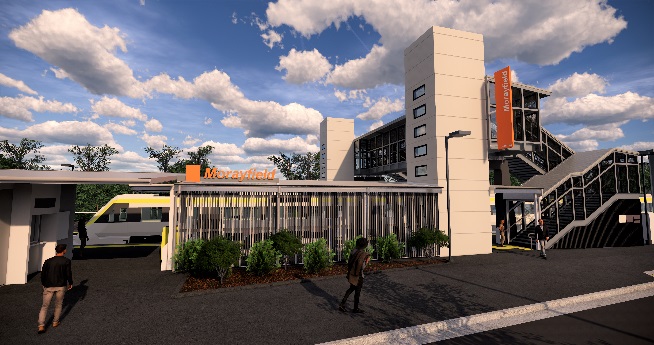 Project progressActivities undertaken recently at Morayfield have included:work on the new footbridge footingsconstruction of station building slabinstallation of underground services – platform 2construction of lift shaft wallsconstruction of new station building outer wallsconstruction of lift shaft segments and footbridge (offsite)installation of new footbridge during track closure, early June (pictured).Upcoming worksIn the coming weeks, customers and the community can expect to see the following activities:ongoing construction of the new station buildinginstall station building roofingconcreting – back of platform raisingunderground service pathways.Please take care around the work zones. 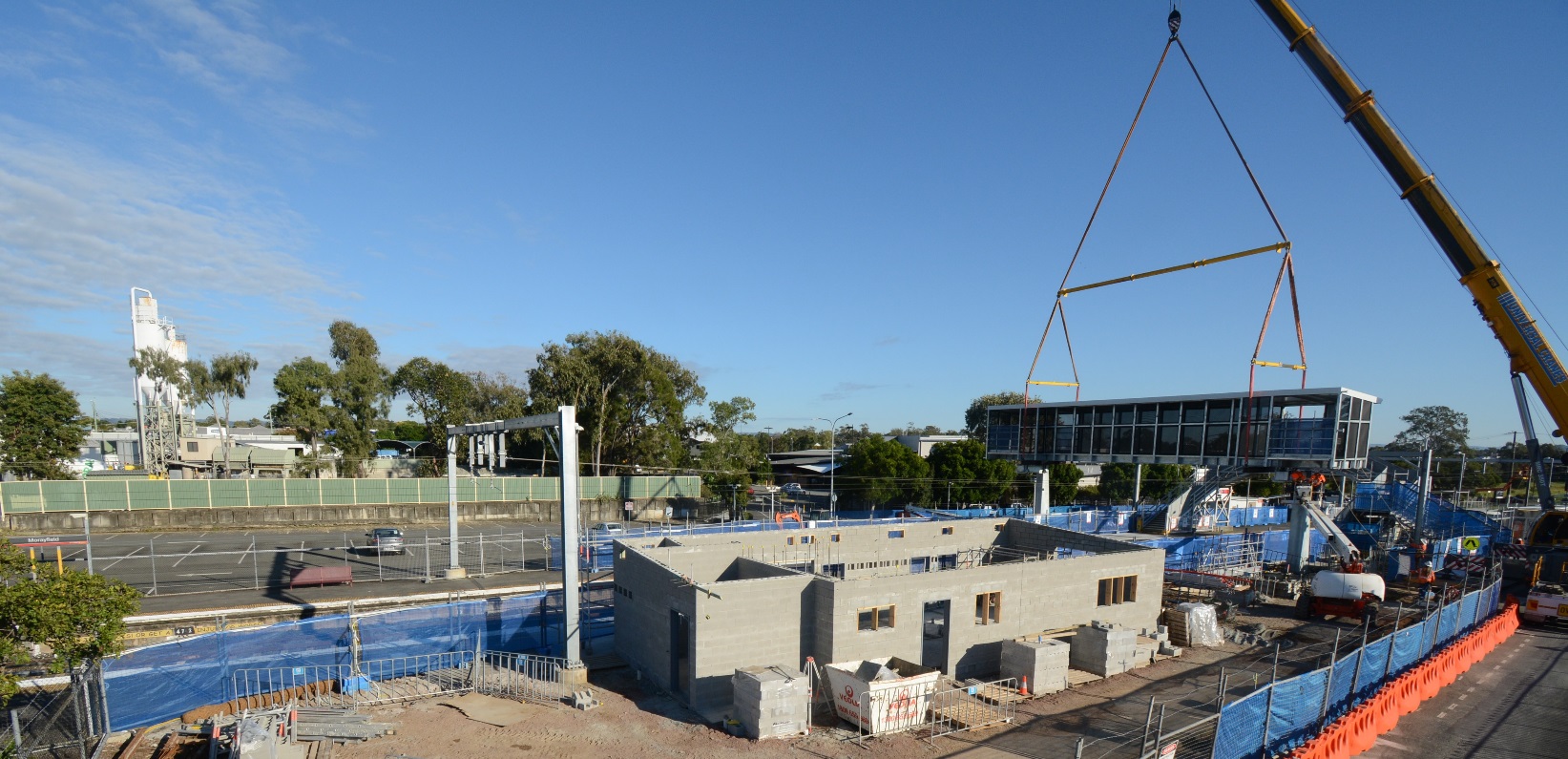 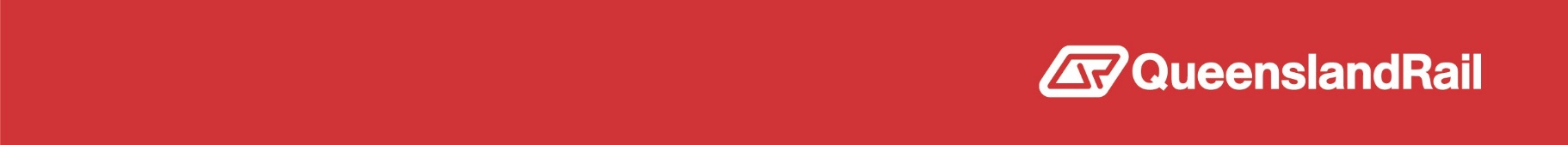 